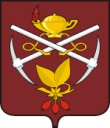 АДМИНИСТРАЦИЯ ГОРОДСКОГО ОКРУГА «ГОРОД КИЗЕЛ»Р А С П О Р Я Ж Е Н И Е       25.05.2022	                                                                                	             № 223-рОб утверждении дорожной картывнедрения оказания услуг Региональнойинформационной системе обеспеченияградостроительной деятельностиПермского края в электронном видена территории городского округа«Город Кизел»В исполнении пп.5.1.1 п.5 протокола заседания Совета глав муниципальных районов, муниципальных и городских округов при губернаторе Пермского края от 01 февраля 2022 № 1, руководствуясь п.11 ч.2 ст.44, п.16 ч.5 ст.46 Устава городского округа «Город Кизел» Пермского края: Утвердить дорожную карту внедрения оказания услуг Региональной информационной системе обеспечения градостроительной деятельности Пермского края в электронном виде на территории городского округа «Город Кизел» согласно приложению. Настоящее распоряжение вступает в силу с момента подписания.3. Возложить контроль за исполнением настоящего распоряжения на заместителя главы администрации города Кизела по инфраструктуре и ЖКХ Пихтовникова И.Ю.   Глава города Кизела                                                                                А.В.РодыгинПриложениек распоряжению администрации городского округа «Город Кизел» от 25.05.2022  № 223-рДОРОЖНАЯ КАРТА ПО НАПОЛНЕНИЮ РИСОГД ПК В РАБОЧЕЙ области местного значения «город кизел»№п/пМероприятиеСрок исполненияОтветственный1Размещение архивных документов, подготовленных в процессе	предоставления	муниципальных	услуг,оказываемых отделом архитектуры и градостроительства:декабрь 2022.Отдел	архитектуры	иградостроительства.за 2019 г.июнь 2022.Отдел	архитектуры	иградостроительства.за 2020 г.ноябрь 2022.Отдел	архитектуры	иградостроительства.за 2021 г.декабрь 2022.Отдел	архитектуры	иградостроительства.2Разработка, согласование и утверждение регламента информационного взаимодействия с органами -обладателями сведений, подлежащих размещению в рабочей области местного значения «Город Кизел» информационной системы обеспечения градостроительной деятельности Пермского края.август 2022.Отдел	архитектуры	иградостроительства.3Ведение рабочей области местного значения «Город Кизел» РИСОГД ПК (размещение документов и оказание муниципальных услуг в системе).по мере поступления.Отдел	архитектуры	иградостроительства.4Внесение документов в РИСОГД ПК органами - обладателями сведений, подлежащих размещению в рабочей области местного значения «Город Кизел» информационной системы обеспечения градостроительной деятельности Пермского края.в	соответствии	срегламентом.Отдел	архитектуры	иградостроительства.